FAIRFIELD INTERMEDIATE           SCHOOL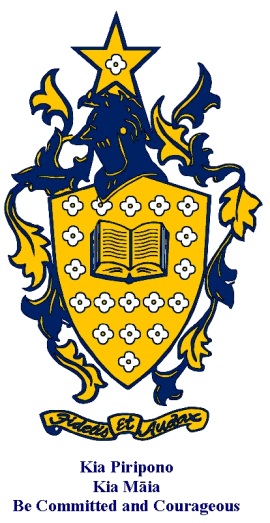 RATIONALE:The school must review all its procedures yearly to ensure it is meeting the emotional, physical and educational needs of their International Students. . PURPOSE:To ensure Fairfield Intermediate School is meeting the requirements set down in the Code of Practise for the Care of International Students, Fairfield Intermediate School must review all information provided to prospective International Students at least annually to ensure its accuracy and relevance.GUIDELINES:The annual review of information must be recorded in a format that can be made available to the Administrator if requested.  The information given to International Students will be reviewed annually in June. Responsibility for overseeing the annual review of all information available to International Students is as follows: The Principal is responsible for approving any changes highlighted in the review. The Director of International Students (or nominee) is responsible for updating the website.The International Student’s department is responsible for ensuring the annual review of information is recorded in a format that can be made available to the Code Administrator if requested. ANNUAL REVIEW OF INFORMATION CHECKLIST: Section 4: Provision of information to prospective International Students   4.2.1:  Tuition Fees 4.2.2:  Application Requirements and Procedures4.2.3:  Conditions of Acceptance4.2.4:  Refund Conditions 4.2.5:  English Language Proficiency 4.2.6:  Information on Facilities, Equipment and Staffing4.2.7:  Information on Courses/Qualifications offered4.2.8:  Information on Medical and Travel Insurance4.2.9:  Information and advice on the types of Accommodation available to students 4.3.1:  Availability and characteristics of accommodation options4.3.2:  Realistic estimates of the cost of accommodation off campus4.3.3:  Application process for securing accommodation 4.3.4:  Whether or not the suitability of accommodation has been assessed and the results communicated to students Section 5: The Prospectus and promotional material. Check the standard wording for the following in included in documents where appropriate;CodeImmigrationEligibility for health servicesAccident insuranceMedical and travel insuranceSection 7: Accepting International Students for enrolment. The Student Handbook must have the following included:   7.2.1:  Orientation Programme and Support Services 7.2.2:  Grievance Procedures 7.2.3:  Summary Code7.2.4:  Withdrawal and Non-Attendance Procedures7.2.5:  Circumstances in which Tuition may be Terminated7.2.6:  Fees Protection and Refund Policy7.6:     Notifying of Change of Address15.1:   Name and Designation of Pastoral Support Carer 15.2:   Support Services 15.3:   Additional Support Services (as applicable)Other Information given to International Students Section 7:   Offer of Place Letter/s  Section 13: Tuition AgreementSection 13: Refund ProcedureSection 13: Application for Enrolment FormCONCLUSION:Fairfield Intermediate School must review information given to prospective students to maintain its obligations under the Code. this ensures that parents and International Students have access to all relevant and up-to-date information.